Муниципальное бюджетное общеобразовательное учреждениеДосатуйская средняя общеобразовательная школа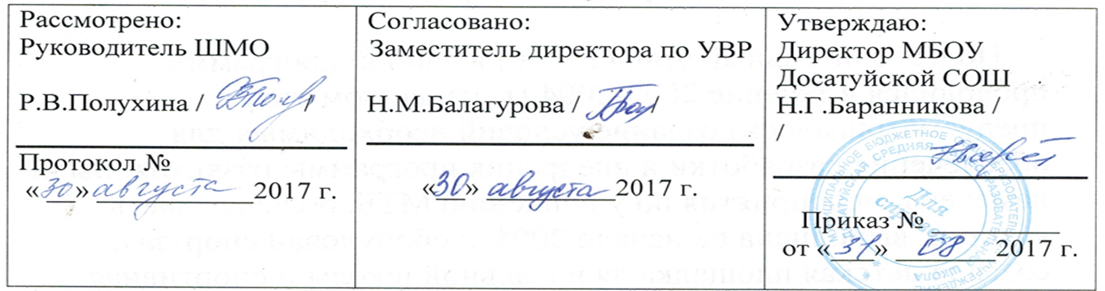 Программа «Тимуровец»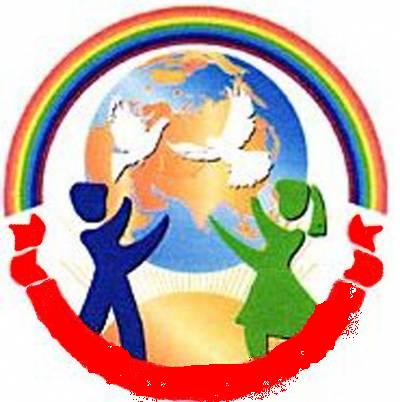 Возраст – 9 – 14 летСоставила: С.И.Михалева – вожатая школыДосатуй2017 Пояснительная запискаПроблемы воспитания гражданина и патриота всегда были в центре внимания педагогического коллектива школы. Однако особую актуальность они приобрели в период социальных и экономических изменений. На организацию воспитательной деятельности отрицательно влияют ряд внешних по отношению к школе факторов. Телевидение, радио, газеты чаще всего оказывают негативное воздействие на духовное и нравственное развитие детей. Компьютерные игры, которые поглотили подростков, не всегда оказывают правильное воздействие на формирование мироощущения детей. Подростки мало времени проводят за чтением книг, редко общаются друг с другом.  Есть сложный контингент учащихся, лишенных в большинстве своем возможности получить воспитание в рамках традиций русской семьи. Растущая разница материального обеспечения семей также отрицательно влияет на взаимоотношения детей. У многих подростков примерами для подражания становятся отрицательно характеризующиеся люди.     Хочется отметить, что процесс гражданско-патриотического, социально-патриотического, героико-патриотического, военно –патриотического воспитания – это интегративный процесс, в который вовлечены семья, школа, образовательные учреждения дополнительного образования и общества. И только целенаправленными действиями всех этих институтов можно воспитать нравственно и эстетически культурного гражданина, и патриота своей Родины.   Программа «Тимуровец» призвана помочь классным руководителям более широко использовать возможности детской самостоятельности, детских объединений в воспитательном процессе. Ребятам программа помогает выбрать дело по своим интересам, реализовать любые созвучные душе социально-значимые проекты, творческие замыслы, почувствовать свою причастность к жизни своего края и Отечества. 	Работа тимуровских отрядов ведется под девизом: «Радость людям» Цель программы:Формирование личности, способной активно участвовать в жизни своей страны и готовой к вовлечению в социально востребованной деятельности. Задачи:Воспитывать гражданственность и патриотизм личности на основе культурно-исторического наследия нашей малой Родины и своей страны;Формировать востребованность в участии и решении важнейших проблем современного общества;Объединить усилия пионеров для добрых и полезных дел, развивать социальную активность пионера, его самостоятельность и ответственность.Направление программы:Социально-патриотическое;Гражданско-патриотическое;Героико-патриотическое;Экологическое;Военно –патриотическое.Данные направления опираются на традиции детских общественных объединений.  Тимуровцы заботятся о ветеранах Великой Отечественной Войны, о ветеранах труда, о пожилых одиноких людях. Шефствуют над детским садом. Занимаются ремонтом книг в сельской и школьной библиотеках. Помогают в ремонте школы. Ухаживают за памятниками поселка. Устраивают и принимают участие в праздниках и концертах для жителей поселка.План работыОжидаемые результаты1.	Выполнение долга гражданина своей Родины;2.	Активное участие в решении проблем современной школы, социума;3.	Самостоятельность и ответственность учащихся при совершении добрых и полезных дел для людей, для посёлка.1.	В нашей школе каждый пионерский отряд детского объединения «Пламя» имени Ю.А. Гагарина ведет шефство над пожилыми людьми поселка. Они оказывают им большую помощь в уборке домов, колке и укладывании дров, уборке оград и огородов.2.	Ребята из детского объединения «Солнышко» часто бывают в гостях у малышей детского сада «Сказка», где показывают постановки басен, сказок, танцев. Участвуют в подготовке мероприятий и приглашают детей к себе в гости.3.	Тимуровские отряды участвуют в подготовке и проведении праздников, различных мероприятий в школе и поселке.4.	Тимуровцы и юнармейцы проводят трудовой десант, уборку и побелку памятника.МониторингИспользуемая литература1. Берис Р. «Развитие Я – концепция и воспитание», М.1986 г.2. Дик Н.Ф. Развивающие классные часы и праздники. Ростов н/Д: Феникс, 20063. Тыртышная М.А. Программа социального развития младшего школьника. / М.А.Тыртышная//  Завуч начальной школы - №6, 2002Палкина Н.В. Программа воспитательной работы в начальных классах / Палкина Н.В. //  Завуч начальной школы- №1, 2002Цветкова И.В. Экология для начальной школы. Игры и проекты. Ярославль: «Академия развития»,1997№№МероприятиеОтветственные Срок реализацииРабота совместно с11.Операция «Поиск»:1. Посещение тружеников тыла «Мой труд в годы ВОВ»;2. Встреча с жителями посёлка «История моей улицы», «Моё пионерское детство»;3. Сбор материала;4. Оформление собранного материала.Кружки: «Краеведение», «Патриот», «Юнармия»В течение годаВолонтеры22.Тимуровская помощь:Уборка домов;Уборка оград и огородов;Копка картофеля; Колка и улаживание дров;Вскапывание земли для грядок.                       Старшая вожатая Командиры отрядовТимуровские отрядыВ течение годаОсень, веснаСентябрь В течение годаМайВолонтеры33.Шефство над детским садом:Участие в проведении праздников;Показ сказок, инсценировок.Тимуровцы Театральный кружок В течение годаДетский сад «Сказка»4.День пожилых людей Тимуровцы 1 октябряСДК55.День тимуровцев Старшая вожатая Командиры отрядовТимуровские отряды27 октябряВолонтеры66.Классные часы, беседы   по ознакомлению с                           тимуровским движениемСтаршая вожатая СентябрьС приглашением тимуровцев 70 – 80 х годов77.Пионерский сборСтаршая вожатая Командиры отрядов2 раза в год88. Уборка памятника ВОВСтаршая вожатая Тимуровские отрядыКружок «Патриот»В течение годаАдминистрация поселения99.День матери:Концерт;Фотовыставка;Выставка поздравительных открыток.ЗДВРСтаршая вожатая ТимуровцыКружок «Патриот»29 ноябряСДК110.День неизвестного героя:Линейка;Оформление стенда «Странички истории»;Поисковая работа «Нет безвести пропавших!».ЗДВРСтаршая вожатая Кружки: «Патриот», «Юнармия»3 декабряВоенкомат111.День героев Отечества:Линейка;Оформление стенда «Странички истории»;Выставка книг;КТД «Герои Отечества».Старшая вожатая Кружки: «Юнармия», «Патриот»9 декабряСельская библиотека112.День юного героя- антифашиста:Линейка;Оформление стенда;Классные часы, беседы;Выставка книг;Библиотечные уроки.Старшая вожатая Тимуровские отрядыКружки: «Патриот», «Юнармия»8 февраля113. Ремонт книг в школьной и сельской библиотекахТимуровцы Библиотекари В течение годаСельская и школьная библиотеки114. Классные часы, отрядные сборы «По книгам Гайдара»Старшая вожатая Тимуровские отрядыБиблиотекарьМарт 115.Трудовой десантЗДВРСтаршая вожатая Тимуровские отрядыКружки: «Патриот», «Юнармия»Осень - веснаАдминистрация школы, посёлка116.День победы:Линейка;Оформление стенда;Митинг;Вахта памяти;Оказание адресной помощи труженикам тыла;Концерт.ЗДВРСтаршая вожатая Тимуровские отрядыКружки: «Патриот», «Юнармия»МайСДК, администрация посёлка117.День детских объединений:Линейка;Оформление стенда;КТД «Принятие в пионеры»Старшая вожатая Тимуровские отрядыКружок «Патриот»19 мая118.День защиты детейЗДВРСтаршая вожатая Тимуровцы1 июняСДК, д/с «Сказка», администрация посёлка119.1. Летние оздоровительные площадки2. Работа спортивных площадокВожатые 9 – 10Физорги Летние месяцыСДК, сельская библиотека     №Задачи Критерии Показатели Диагностический инструментарийМетоды и формы1.Воспитывать гражданственность и патриотизм личности на основе культурно-исторического наследия нашей малой Родины и своей страныЛичностный ростЛюбовь к малой Родине, отношение к русскому народному творчеству, культуре, традициямНаблюдение, анализ2.Формировать востребованность в участии и решении важнейших проблем современного обществаЛичностный ростУчастие в мероприятиях школы и поселения,ответственность за организацию и проведение тимуровской работы Наблюдение, анализ, мониторинг, участия 3.Объединить усилия пионеров для добрых дел, развивать социальную активность пионера, его самостоятельность и ответственностьУровень мастерства, уровень активности, самостоятельности и ответственностиУдовлетворенность пионеров своей работой, соблюдение правил поведения в школе и за ее пределами, самостоятельность и ответственность в работеНаблюдение, анализ